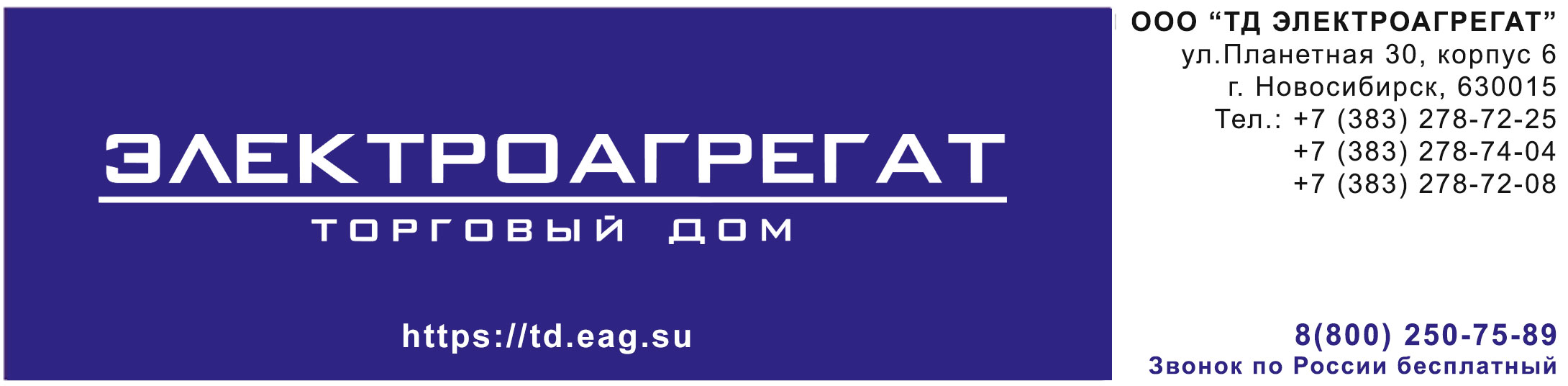 ТЗ на поставку электростанции мощностью 100 кВт АД100-Т400-2Р, проектные, монтажные и пусконаладочные работыТЕХНИЧЕСКОЕ ЗАДАНИЕ
На поставку дизельной электростанции, пуско-наладочные и строительно-монтажные работыУсловия поставки товара:      Доставка товара осуществляется Поставщиком.Товар при доставке должен сопровождаться необходимыми документами на русском языке:- сертификатом соответствия Госстандарта РФ, оформленным в соответствии с законодательством РФ.- комплектом технической документации в соответствии с ГОСТ 53780-2010,- гарантийным талоном, оформленным на Заказчика, - товарной накладной, счетом, счет-фактурой.В день доставки товара Поставщик должен передать указанные документы Заказчику. В случае отсутствия вышеназванных документов Заказчик вправе отказаться от приема товара. Товар будет считаться не поставленным. Поставляемый товар должен быть новым товаром (товаром, который не был в употреблении, не прошел ремонт, в том числе восстановление, замену составных частей, восстановление потребительских свойств), серийно выпускаемым, отражающим все последние модификации конструкций и материалов. Товар не должен иметь дефектов, связанных с конструкцией, материалами или функционированием при штатном использовании. Год выпуска – не ранее текущего года.Маркировка, упаковка товара должна соответствовать требованиям нормативно-технической документации, утвержденной в установленном порядке. Поставляемый товар должен иметь упаковку, предотвращающую порчу товара при транспортировке и хранении.Поставляемый товар должен соответствовать требованиям качества и безопасности товаров в соответствии с действующими стандартами, утвержденными в отношении данного вида товара и подтверждаться соответствующими документами, оформленными в соответствии с действующим законодательством Российской Федерации.В комплект поставки должны входить все необходимые принадлежности для обеспечения работоспособности поставляемого товара.Поставщик должен выполнить: Демонтаж и вынос дизельной электростанции АД-60.- Отключение от генератора шкафа АВР, коммутация шкафа для работы от сети;- Разборка АД-60 на комплектующие (двигатель, генератор, радиатор, масляный бак, рама агрегата, система выхлопа, котел подогрева ПЖД-600, пульт управления (возможна дополнительная разборка и (или) резка комплектующих на более мелкие составные части)), чтобы не разбирать перегородки и переборки;- Вынос комплектующих из бункера с отметки -10 м. с помощью лебедки и полозковой спецконструкции,  подготовка площадки для установки нового ДГ. 2. Доставка, монтаж агрегата и систем. 	- Разборка АД-100 на комплектующие на территории Заказчика (двигатель, генератор, радиатор, рама агрегата, система выхлопа, пульт управления);	- Доставка разобранного агрегата по комплектующим в бункер на отметку – 10 м., с помощью лебедки и полозковой спецконструкции;	- Сборка АД-100 в бункере, монтаж оборудования и шкафов;	- Замена старого шкафа АВР в бункере, на новый шкаф АВР с отключением сети;      - Доработка системы охлаждения и выброса отработанных газов; 	- Установку удаленного проводного мониторинга с выносом пульта управления и контроля (ПУ) к дежурному по управлению;3. Пусконаладочные работы и ввод товара в эксплуатацию.	- Наладка  и проверка работоспособности всех систем агрегата;	- Проверка режимов работы при отключении сети, работа в автоматическом режиме по пропаданию промышленной сети, низкому напряжению и низкой частоте промышленной сети;	- Проверка аварийных режимов работы АД-100 (высокая температура ОЖ, высокая температура масла двигателя,  низкое давление масла, разнос двигателя);	- Сдача АД-100 в эксплуатацию с подписанием акта ввода.Поставщик должен передать Заказчику по акту демонтируемое оборудование.Поставщик должен обеспечить складирование отходов при производстве работ в месте, указанном Заказчиком, и их утилизацию до подписания акта приёмки оборудования в эксплуатацию.Для проверки соответствия качества поставляемого товара требованиям, установленным договором, заказчик вправе привлекать независимых экспертов.Все расходы, связанные с возвратом фальсифицированного и бракованного товара, а также с проведением, в связи с этим, повторного контроля органами сертификации и контроля, осуществляются за счет Поставщика.В случае существенного нарушения требований к качеству товара Поставщик, обязан изъять товар ненадлежащего качества у Заказчика, а также возместить Заказчику, за свой счет, товаром надлежащего качества в течение 20 дней.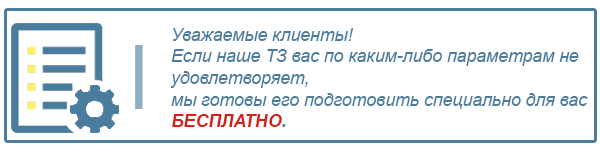 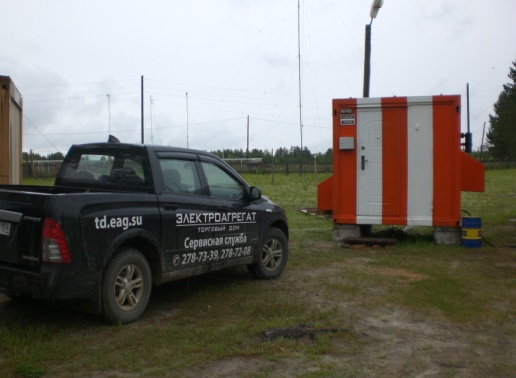 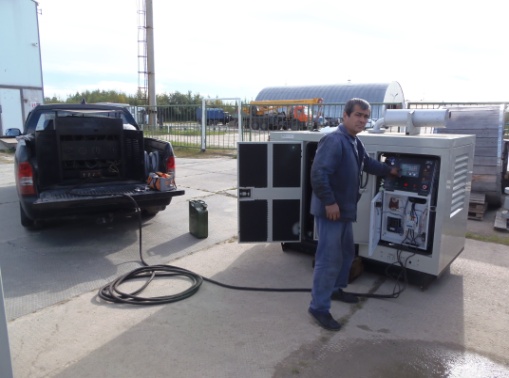 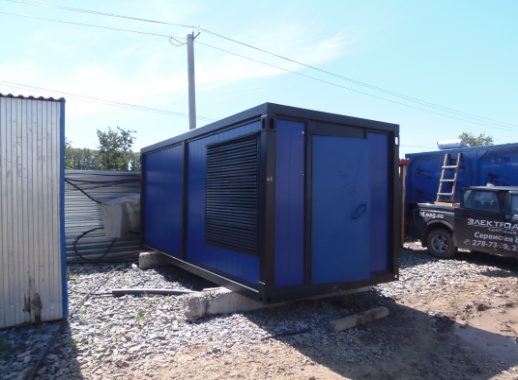 Для того, чтобы мы вам подготовили бесплатное ТЗ, вам требуется заполнить специальную форму на нашем сайте. Для этого осуществите переход по данной ссылке:
ОПРОСНЫЙ ЛИСТ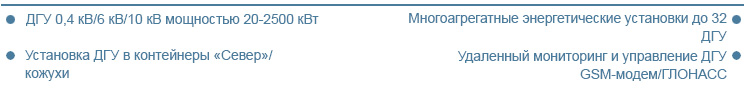 О нашей компании   Мы крупнейшая за Уралом компания, приоритетными направлениями деятельности которой являются  проектирование, разработка, изготовление, поставка и дальнейшее сервисное обслуживание систем гарантированного электроснабжения на базе дизельных электроагрегатов мощностью до 2500 кВт и напряжением 0,4 кВ/6,3 кВ/10,5 кВ различного исполнения.

КАЧЕСТВО ПРОДУКЦИИ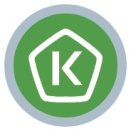     Все дизельные генераторы проходят обязательные приемо-сдаточные испытания в соответствии с утвержденной на предприятии «Программой испытаний ДГУ». На основании протоколов испытаний на изделие выдается сертификат.     Производственные площади предприятия оснащены испытательными климатическими камерами тепла и влаги, дождевания, холода. Камеры имитируют все погодные условия для испытания оборудования, чтобы убедиться, что изделия могут функционировать вне зависимости от климатических параметров и перепадов температур.                     

ГАРАНТИЯ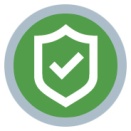     Стандартная гарантия на изделия ЭТРО составляет 12 месяцев или 2000 моточасов (что наступит раньше). В зависимости от модели дизельной электростанции и объекта, для которого предназначена установка, возможно увеличение гарантийного срока до 24 месяцев.Началом срока гарантийного периода является дата продажи или специально оговоренный срок в соответствии с договором (доставка на объект, проведение монтажных и пусконаладочных работ и т.д.).
ДОСТАВКА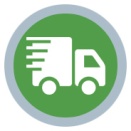     Выгодное географическое расположение в центре страны выделяет предприятие среди конкурентов, что дает возможность сократить сроки доставки и транспортные расходы.Компания ООО «Торговый Дом Электроагрегат» осуществляет оперативную доставку дизельных генераторов любой мощности и любого исполнения на объект заказчика любым видом транспортных средств (автомобильным, железнодорожным, речным/морским или авиа) в любой регион России: как в близлежащие города и населенные пункты, так и отдаленные.
СЕРВИСНОЕ ОБСЛУЖИВАНИЕ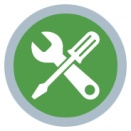     Компания выполняет гарантийное и сервисное обслуживание, монтаж и пусконаладку дизельных генераторов.
В распоряжении сервисного центра имеются несколько мобильных бригад для обеспечения возможности диагностики, ремонта и обслуживания дизельных электростанций любой мощности непосредственно на объекте.
КОНТАКТНАЯ ИНФОРМАЦИЯ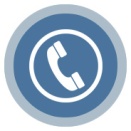 Общество с ограниченной ответственностью «Торговый Дом Электроагрегат» 
Адрес: 630015, Новосибирск, Планетная, 30Время работы: 
Пн-Птн - с 9-00 до 18-00 без обеда 
Сб, Вск - выходной 

Многоканальный телефон: 8 (800) 250-75-89 (звонок по России бесплатный) 
e-mail: info@td.eag.suТоргово - выставочный зал:
Единая справочная: +7 (383) 278-72-25Менеджеры по продажам: 

Дьяконов Алексей +7 (383) 278-72-08 dyakonov@eag.su
Шмонин Сергей +7 (383) 278-74-36 shmonin@eag.su
Каторжанина Елена +7 (383) 278-74-04 katorzhanina@eag.su
 

Сервисный центр: 
Администратор сервисного центра: +7 (383) 278-73-39Наименование Показатели, связанные с определением соответствия поставляемого товараКол-воДизельная электростанция (марка)АД 100-Т 400-2Р (или эквивалент)1 шт.Исполнениеоткрытое на раме1 шт.Номинальная мощность не менее 100 кВт (125 кВа)1 шт.Номинальный ток не менее 180 А1 шт.Частота вращения не более 1500 об./мин.1 шт.Род тока трехфазный, переменный, частота 50 Гц1 шт.Напряжение на клеммах 400 В1 шт.Габаритные размеры не более 2250х930х1 шт.Сухая масса не более 1 шт.Встроенный в раму топливный бак не менее 1 шт.Система охлажденияпринудительное водовоздушное1 шт.Степень автоматизации2-я (автоматический ввод резерва при пропадании промышленной сети или отклонении её параметров от заданных)1 шт.Система запускаэлектростартер не менее 24 В1 шт.Управление с помощью микропроцессорного контроллера с ЖК дисплеем ComAp AMF 20 (или эквивалент) (язык управления русский)1 шт.Контроль частоты, напряжения и тока генератораналичие1 шт.Контроль температуры охлаждающей жидкости, давления масла, уровня топливаналичие1 шт.Генератор подзарядки аккумуляторных батарей не менее 24 В1 шт.Аккумуляторные батареи 2 шт. не менее 6СТ-1901 шт.Двигательчетырехтактный дизельный с турбонаддувом CUMMINS 6BTAA-5,9G2 (или эквивалент)1 шт.Число цилиндров не менее 6 вертикально в ряд1 шт.Диаметр цилиндра не более 1 шт.Ход поршня не более 1 шт.Объем цилиндров не более 1 шт.Максимальная мощностьне менее 130 кВт1 шт.Тип топливадизельное1 шт.Удельный расход топлива не более 240 г/кВт.ч1 шт.Удельный расход маслане более 1,1% от топлива1 шт.Регулятор оборотов двигателя электронный1 шт.Генераторсинхронный бесщёточный JSA274 VS3 (или эквивалент)1 шт.тип регулятора напряженияэлектронный1 шт.тип системы возбуждения-самовозбуждение1 шт.